山东华风人力资源有限公司位置地图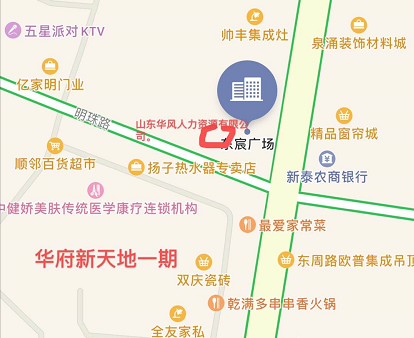 （山东华风人力资源有限公司位置地图）